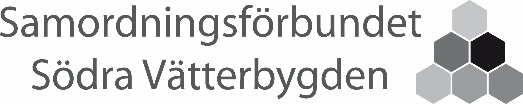 Minnesanteckningar Grönt nätverk 2018 01 17Plats: Grön rehabilitering, Klevarp, JönköpingNärvarande:
James Chadwick Projektledare och trädgårdsmästare, Grön rehabilitering
Anna Ladefoged, Arbetsterapeut, Grön rehabilitering
Johan Arvidsson Origo Resurs
Sandra Sälleteg, Aroma Vårdcentral/Origo
Mattias Nystrand, Växthuset
Åsa Tegner, Södra Vätterbygdens Folkhögskola
Peter Hedfors och Jacqueline Petkovic, SamordningsförbundetDagens värd, James Chadwick hälsar alla välkomna och presentation av deltagarna på samlingen gjordes.Jacqueline antecknar.Grön rehabilitering
James informerar om att beslut har tagits 2018 om att verksamheten ska vara permanent.
I nuläget arbetar verksamheten vidare med sjukskrivna eller förebyggande med patienter som riskerar sjukskrivning pga stressrelaterade sjukdomar. Det är dock svårt att nå målgruppen innan sjukskrivning. Trots tung problematik visas bra resultat. För det mesta har verksamheten kontakt med handläggare på FK inte särskilt mycket med AF.Verksamheten använder tre skattningar:
1. Hälsotillstånd - EQ5D VAS
2. BBQ – Burn out
3. SMBQ – UtmattningssymtomDe arbetar bl a med ACT, acceptance and commitment therapi. Aktiviteter:
-10 veckors kurs som fortsätter våren ut som vanligt. Samtal pågår om man ska ändra inriktningen till hösten.
-Säsongsanpassade aktiviteter i grön miljö
-Informationskvällar för närståendeDeltagare som behöver det får färdtjänst från Habo, Värnamo, Gränna och Eksjö.Arbetsterapeut Anna är en nyckelperson och arbetar alla dagar med bedömningssamtal, plan med deltagare, remisshantering och övrig administration. Hon tillbringar ca 60 h med varje patient. Enkäter delas ofta ut dag ett till patienter, vilket inte alltid är så effektivt. Resultaten är varierande, en del goda, en del återfall och en del blir sämre under de 10 veckorna.
Psykologen har en väsentlig betydelse, en duktig psykolog ”vänder” patienten menar James. Det diskuteras även kring vikten av kompetens och att det är lättare att samarbeta med erfarna handläggare.Frågan om någon formell bedömning görs kom upp. Anna har inte tid att använda fler arbetsterapeutiska utredningsinstrument. Ibland följer man med på möten med arbetsgivare. Någon har arbete som är möjligt att gå tillbaka till medan andra har arbete men kanske inget man bör gå tillbaka till.

Folkhögskolan
Åsa Tegner berättar om sin ”vision”. Hon arbetar som lärare med personer med Aspergers syndrom och går nu vidareutbildning inom grön rehab på Alnarp. Hon vill gärna använda ett hus vid SVF till grön verksamhet för eleverna. De behöver vara minst tre personer. Hon ser positivt på Alnarp modellen som är forskningsgrundad.Vårdcentralen Aroma
Sandra, arbetsterapeut på Aroma Vårdcentral, har en vision om att bedriva rehab med sina olika djur hemma på gården. Hon tänker sig en kombination av samtal och aktiviteter. Hon har erfarenhet att leda grupper, är naturintresserad och arbetar som arbetsterapeut. Sandra har gått ”grön arena” kurs för att certifiera gården. Syftet är att ta emot stressade människor men även personer som är långt ifrån arbetsmarknaden. Svenska kyrkan i Jönköping
Driver Växthuset sedan 2011. De fortsätter gruppverksamhet för personer med tuffa diagnoser, psykisk ohälsa. Målet är att uppleva förhöjd livskvalitet men också kunna återgå till någon form av arbetslivsinriktad aktivitet. 
Gamla deltagare tillfrågas att vara Volontärer för nya grupper vilket är bra både för deltagare som ännu inte mår tillräckligt bra för att börja arbeta än och för nya deltagarna, vilket märks i utvärderingar som gjorts.Innan antagning säkerställer man motivation och förmåga för att kunna ta del av programmet, till exempel måste patienter vara kapabla att promenera 20 - 30 minuter med paus.
Tidigare har de haft en sjuksköterska med inriktning psykologi och numera arbetar en terapeut med lärarbakgrund. För dem har det fungerat bättre med en terapeut som har pedagogisk bakgrund.I höst planeras 10-årsjubileum för f d deltagare.Origo
Johan berättar om arvsfondsprojektet som fortfarande löper på. 
De arbetar med grupper med tidiga symtom. Även förebyggande sjukskrivning händer men inte så vanligt. Eftersom Arvsfonden inte accepterar att ge stöd till grön rehab har detta fokus behövt tonas ned.

I projektet ingår följande spår:Starta samtalsgrupper i olika miljöer:
-studenter på högskolan
-vårdcentralen
-gymnasiet (där ska man börja med föreläsning i aulan).
Habo projekt främja psykisk hälsa, i samråd med folkhälsorådet.
Hitta strategier i samråd med andra aktörer och finna ideella verksamheter.
Hitta arbetsgivare som vill samverka för anställda som lider av psykisk ohälsa i ett tidigt stadium.En vision är att forma en vetenskapligt grundad modell för samtalsgrupper i grön miljö och ett kompetenscentrum med mer utbyte av erfarenheter.Löpande arbetet på Origo i Smedbyn och Birkagatan fortsätter. 80 platser varav 15 i Smedbyn. Minimum förmåga 10 tim/vecka.Samordningsförbundet Södra Vätterbygden
Nästa frukostmöte blir 16 maj, om försörjningsstöd. Alla är välkomna. Peter återkommer med inbjudan.
Peter påpekade att handläggare på myndigheter får större förtroende för verksamheter och kan ta vara på era erfarenheter bättre om resultat presenteras strukturerat.
Om verksamheter hjälper deltagare förstå att handläggare gör så gott de kan med de mandat och den information man har, kan många missförstånd undvikas. Om det inte räcker kan det gå att byta handläggare. Ökad kunskap om varandra ökar förståelsen.
FK kan påverka en arbetsgivare som inte gör vad som är möjligt för att sjukskrivna ska kunna återgå i arbete och SIUS-konsulenter på AF kan ge extra stöd att få arbetsplatsen att fungera.Övrigt
Förslag om träff för att jobba vidare på att tillsammans utveckla en ”samtals-modell” i regionen. 18 maj 2018 preliminärt som ett förslag. Vidare mejlkontakt om detta.Nästa nätverksmöte
Förslag: 25 maj eller 1 juni 2018.
Mejlkontakt för att fastställa datumet.Vid anteckningarna		GenomlästJacqueline Petkovic		Peter Hedfors